口腔技术学院仪器设备参数（标段2）设备名称参数数量单价总价集尘机1.尺寸：1000*1000*2500(mm)，分体式；2.型式：脉冲集尘机；3.材质：SS41碳钢焊制，本体板厚T3.0mm，风机及布袋孔板厚T3.0mm；4.控制方式：星三角降压启动，台制IC程式控制；5.处理方式:100%涤纶针刺毡不织布袋过滤；6.下料方式:电磁阀定時瞬间喷吹高压空气逆洗；7.马达参数：马力7.5HP；功率5.5KW；电压3∮380V；8.风机参数：风量60m3/min；静压-350mmAq；9.进风口200mm*400mm10.布袋清灰方式：电磁阀脉冲；11.內附消音棉,风机内置负压一体式,含检修门制作12.透浦式风机:立式两极马达配置,直接传动式高效铝板风叶经动静平衡机高速调平；13.支架笼、文氏管:表面处理：内镀防锈、外镀彩锌；14.集尘滤袋材质：100%涤纶针刺毡不织布；型式：下拆式；表面处理：单面压光处理。15.脉冲电磁阀:规格：￠1"；材质：铝铸一体成型；16.电气控制系统：星三角降压启动，台制IC程式控制；台湾士林电器配置，控制按钮、台制IC板、电器元件；机器二次配电，不含市电进线。17.手轮*3个；18.集尘机检修门采用软质橡胶密封。19.满足40个吸尘口。（口径为40mm）20.包含安装费。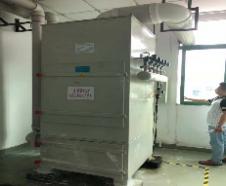 4